CRIM Revised date: 30 Mac 2017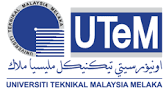 UNIVERSITI TEKNIKAL MALAYSIA MELAKACENTRE FOR RESEARCH AND INNOVATION MANAGEMENTAPPLICATION FOR PROJECT EXTENSION(WITHOUT CHANGE IN TOTAL PROJECT VALUE)TYPE OF GRANT (Please tick √ which grant)PJPFRGSLRGSTRGSERGSGLUARRAGSRACEPPRNPRGSKTPINTERNATIONALINTERNATIONALNUMBER OF EXTENSION (Please tick √)1st Extent2nd Extent3rd ExtentA.	PROJECT DETAILS (to be filled by Principle Researcher)Principal Researcher	: _____________________________________________________________Faculty/Centre		: _____________________________________________________________Project Title		: _____________________________________________________________Project No.		: _____________________________________________________________Contact No. (Off. / Hp.) : _______________________   E-mail : ____________________________Project Duration (date) :  From    _______________________   To:  _________________________Total Project Value (RM) : ___________________________________________________________B. 	EXTENSION DETAILS (to be filled by Principle Researcher)Note : *Only ONE extension of maximum 6 months is allowed for University Research Grant (PJP)REASONS FOR EXTENSION PROJECT:C.	SIGNATURE OF PRINCIPAL RESEARCHERSignature 	: Official stamp	:Name	    	:Designation 	:   Date	    	:   D. 	APPROVAL BY DIRECTOR / DEPUTY DIRECTOR OF CRIMApproved 	-  months given  					Not ApprovedNew Project Completion date	Comments:_________________________________________________________________________Signature 	:  Official stamp	:Name	    	:Designation 	:   Date	    	:   